ЛАДУШКА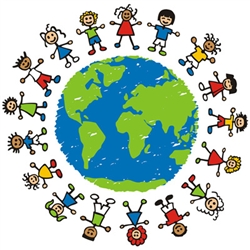 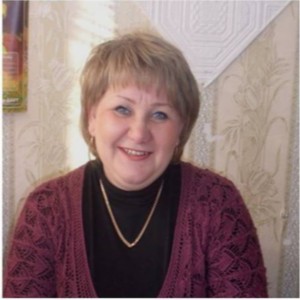 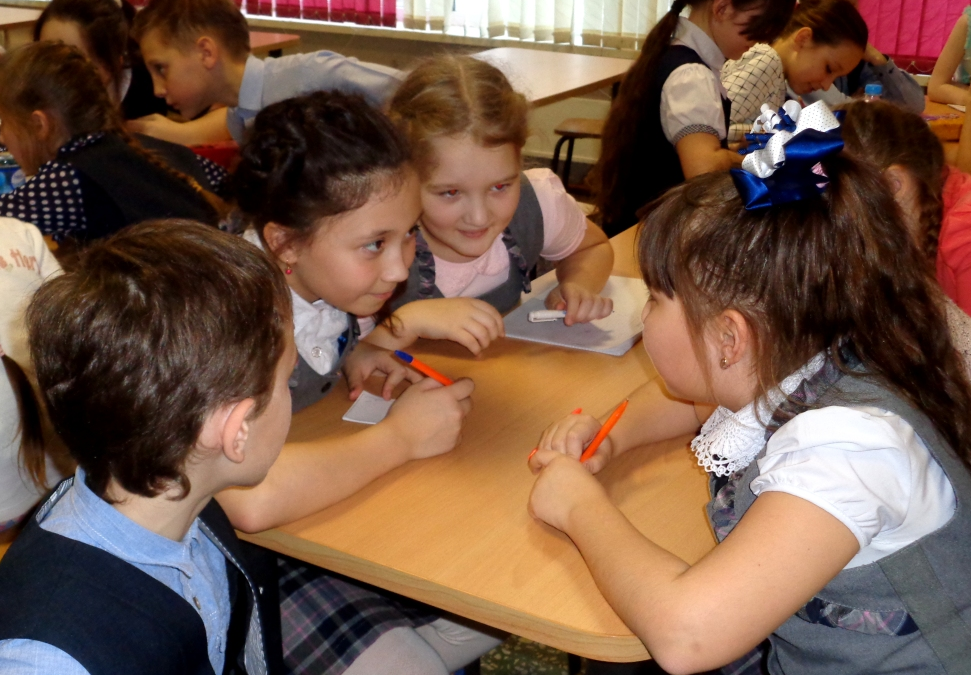 Лучики № 9.  2 страница.  Декабрь 2017 г.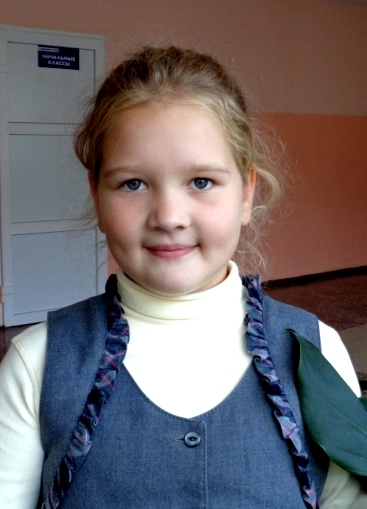 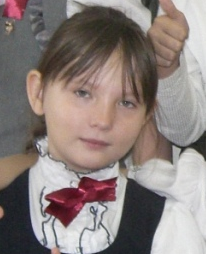 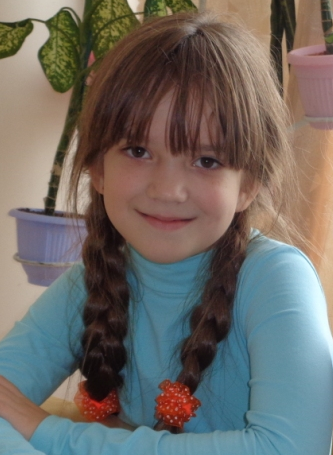 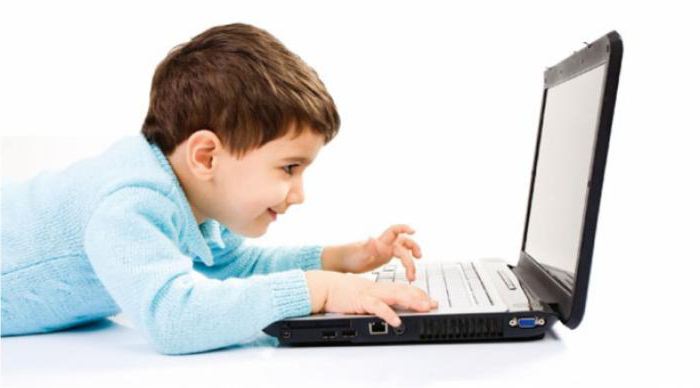 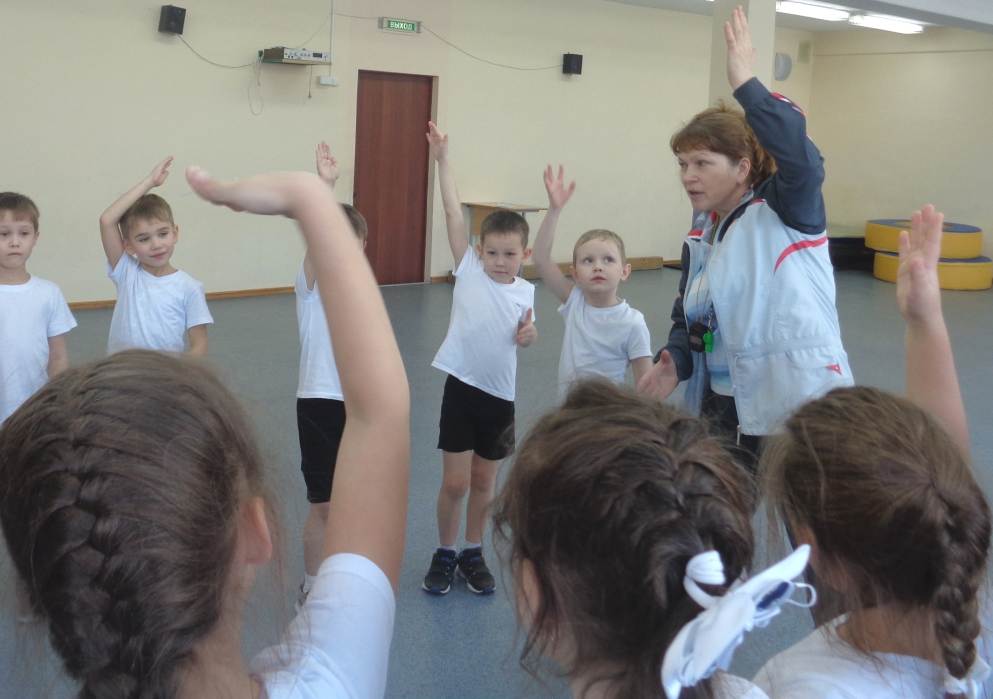 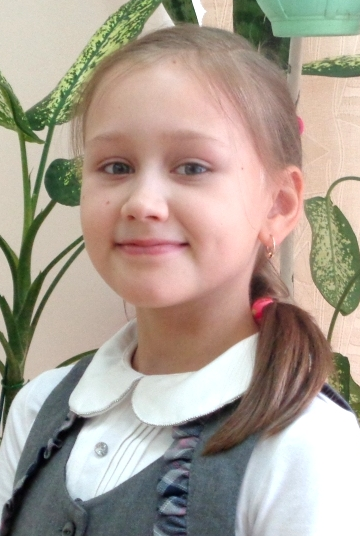 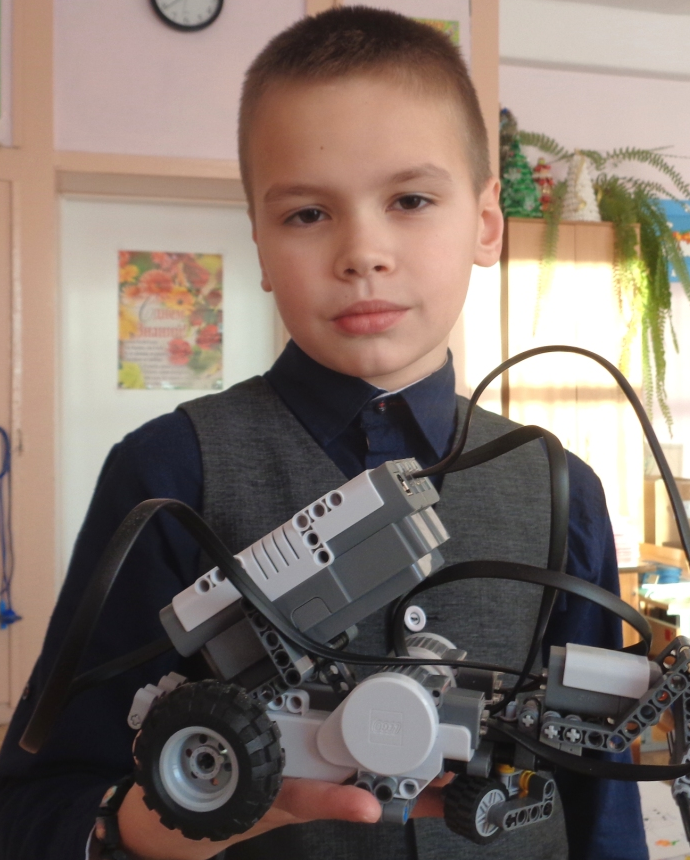 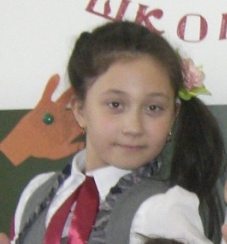 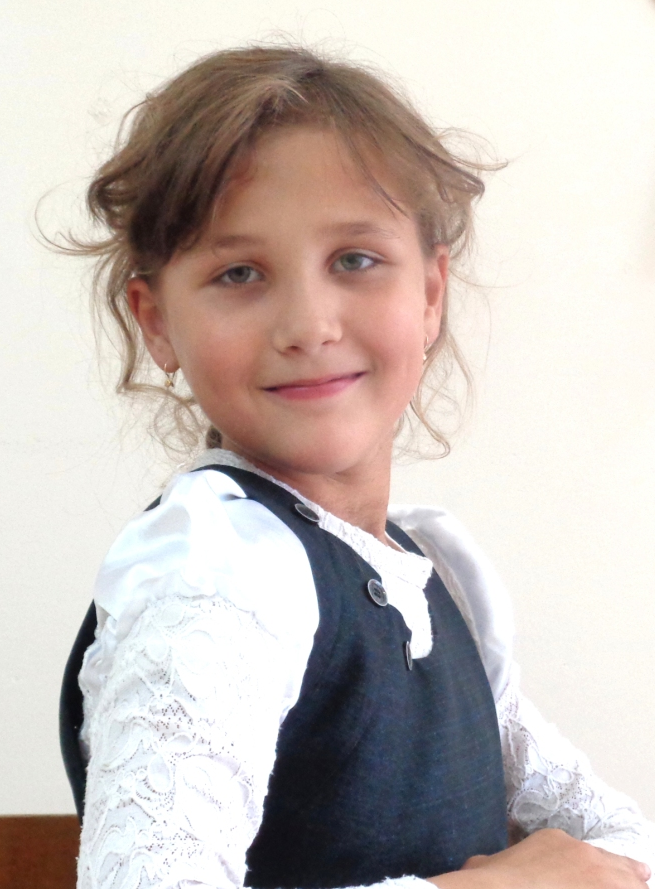 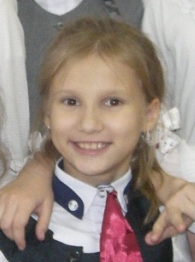 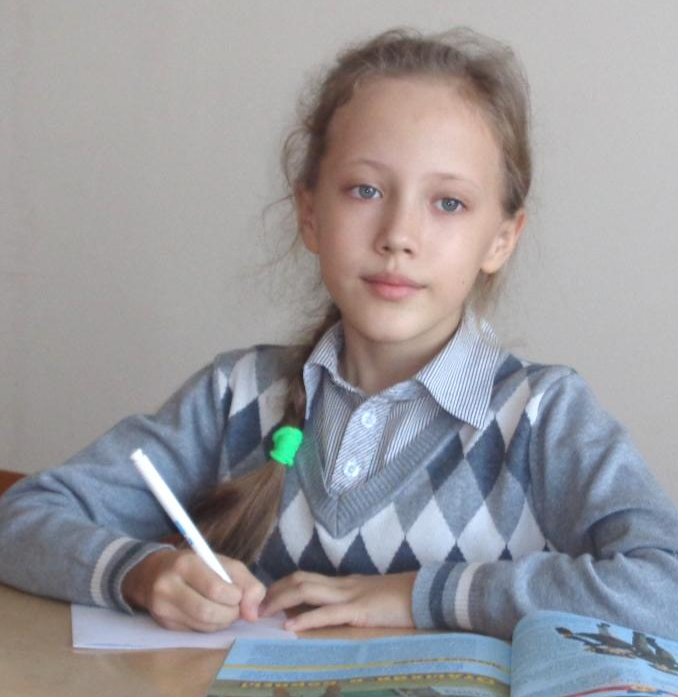 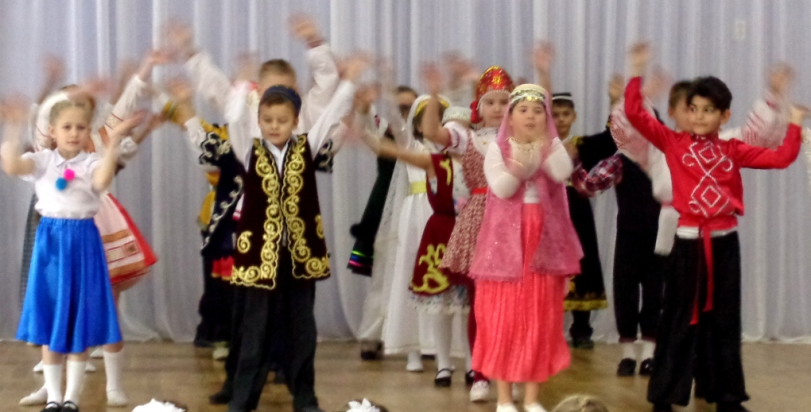 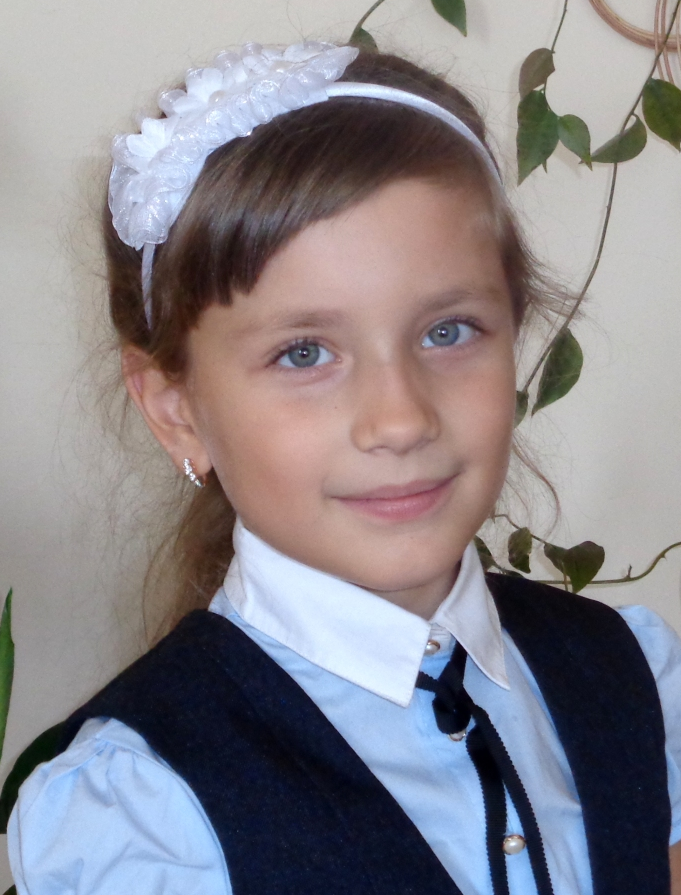 Лучики                                                                                                                        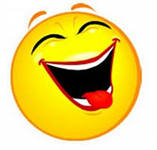 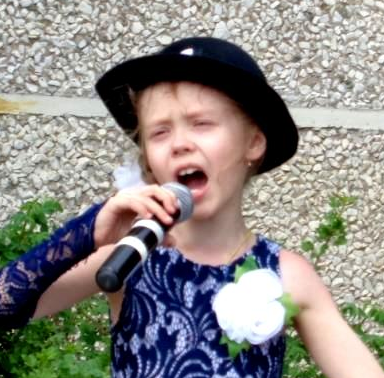 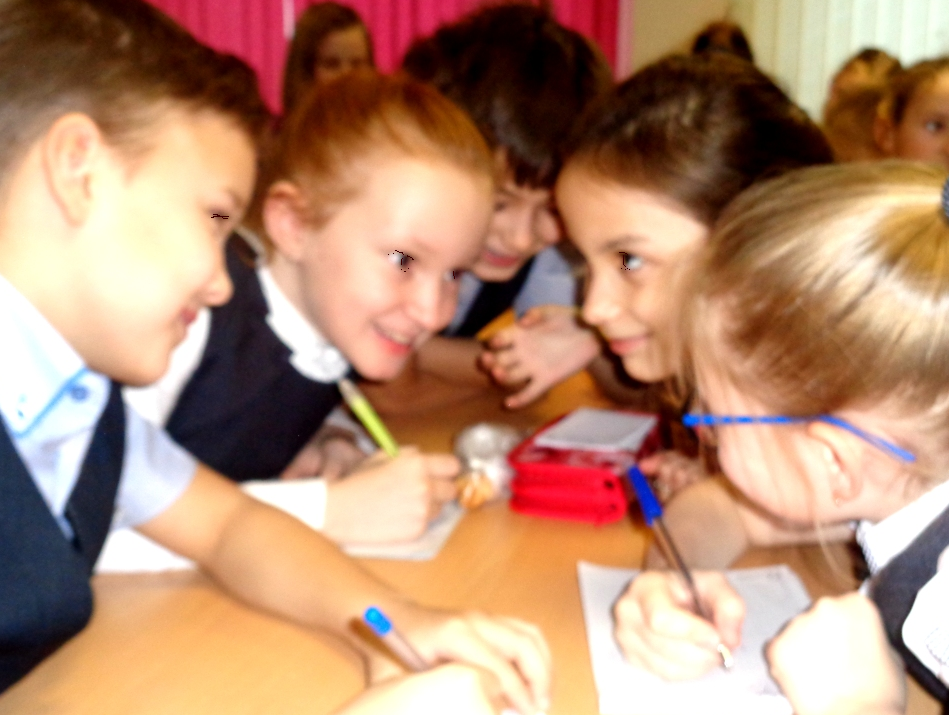 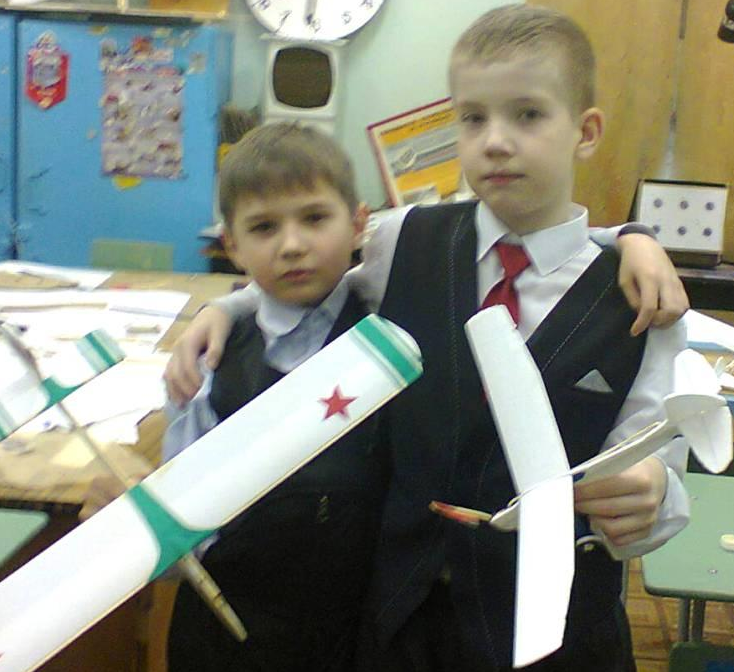 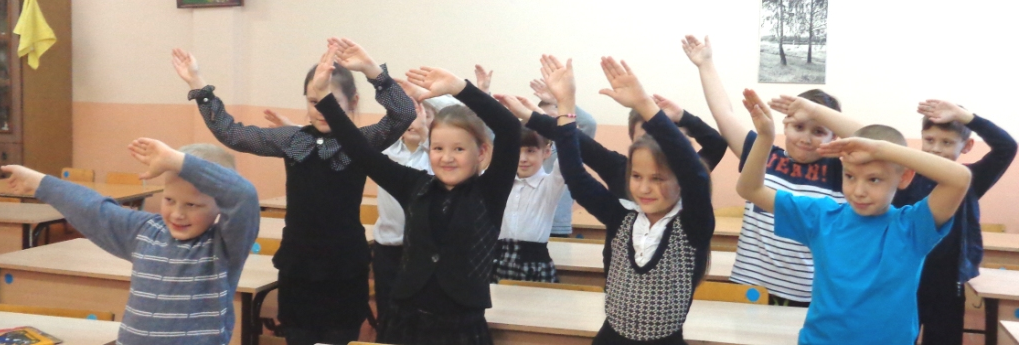 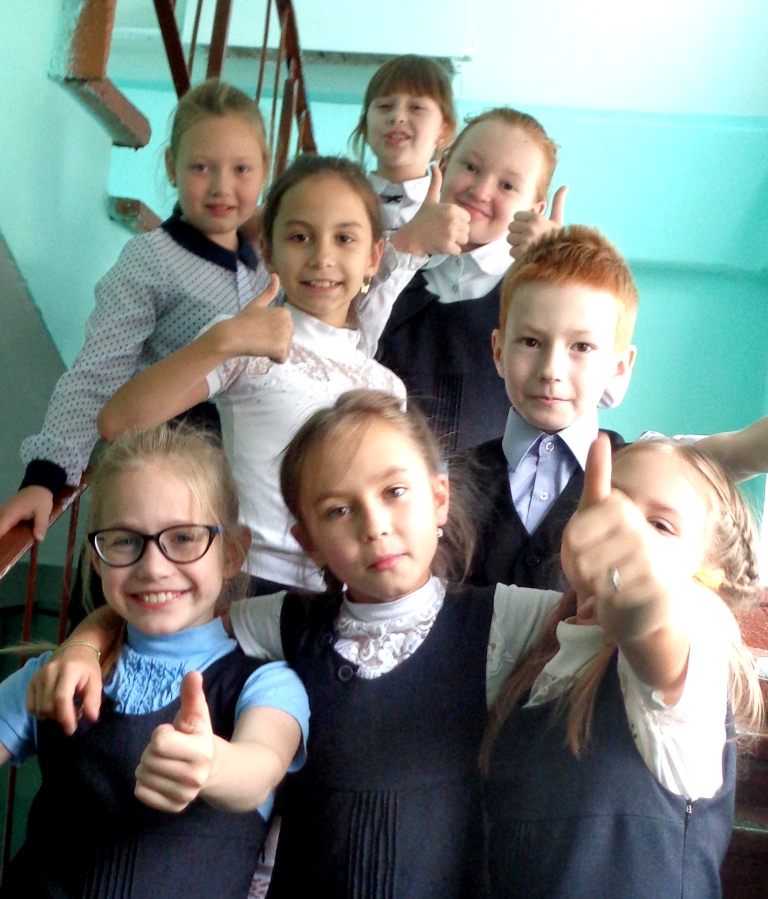 